Don’t resign, design! – Towards a Pedagogy of the DigitalThomas KnausLudwigsburg University of Education, Germany University of Vienna, Dept. of Education, AustriaWhen “software takes command”, people take fright – a reaction which frequently accompanies change or novelty. Their fears are understandable, but they also cloud people’s view of the potentials that digital tools and digital media hold for society and especially educational contexts. Their fears also define societal debates and contribute to a general lack of ambition when it comes to seizing the opportunities for broad collaboration in the design of a “digital society”. This paper identifies a selection of conceptual digital potentials, presents the initial findings of an ongoing study and uses these as a basis to formulate recommendations for reclaiming society’s formative authority over the shape of the digital in its midst. Why do we climb mountains? Because they’re there.[Sir Edmund Hillary]INTRODUCTIONThe critical approach towards digital technology taken by the Association for Media Education and Communication Culture (GMK) in 2016 in its forum entitled “Software takes Command – die Software übernimmt die Macht” compels me to respond provocatively by adopting what might be termed an optimistic posture towards the digital. The title of my keynote – Towards a Pedagogy of the Digital – is a provocation in itself. Because the digital is neither the purpose nor the aim of education and educational theory. We don’t even need to come up with a specific educational theory to deal with the growing digital change of our societies. The Pedagogy of the Digital serves merely as a hashtag – just like the much heard and (especially in educational policy-making) frequently cited term “digital education” (cf. KMK, 2016; GI, 2016) – which is why this paper starts with some short attempts at classification and clarification.PedagogyIn the following I have intentionally chosen to speak of pedagogy rather than to use the term “education science”, because the word “pedagogy” acts as an umbrella for scholarly approaches as well as the practice of teaching in one overarching concept (cf. Keiner, 2015: 14-34).Potentials I have also taken the conscious decision to use the term potentials rather than “effects” or “added values”, because technology on its own accomplishes nothing – however “digital”, “massive”, “smart” or “big” it might be. This is why classroom teaching is not improved simply by adding the presence of technology to the picture – of course, but you can't say it often enough. But whereas some are lulled into a false sense of security by their Vorsprung durch Technik, some simply reject digital media without giving them a second thought, and others are blissfully oblivious to the potentials of these media as teaching aids or learning incentives. Still others squander the potentials these media offer for motivating youngsters or fostering their creativity in extracurricular education and youth work. On the basis of some simple equations and for reasons of (academic) economy, I therefore dispense with the practical applications of digital media, and use a number of studies to examine whether (i.e. through quantifiable access to media, levels of availability and user frequencies) rather than how digital media are used in educational contexts. Furthermore, the term “effects” also seems ill-suited to the subject, as the world of pedagogical reality cannot assume the existence of any reliable causal effects. If we follow the lead taken by Karl-Eberhard Schorr and Niklas Luhmann, it is just about possible to state that there is a technology deficit (cf. Luhmann & Schorr, 1982p. 14; Baacke, 1997, p. 18). And it follows that the human will cannot be influenced by technology. The term “potential” therefore indicates that something exists which can occur under a given set of circumstances. This means: Whoever wishes to make use of potentials must know and create the circumstances that are necessary to bring them about. It is therefore fair to assume that digital technology in general, as well as digital tools and media in particular, have enormous potentials which have not yet – or only partially – been tapped. Concrete vs. ConceptualHere at the outset I would also like to attempt an act of terminological differentiation which is seldom undertaken in English, probably due to a lack of alternatives, or in German publications, no doubt for the same reason. It is the attempt to differentiate between the terms technological and technical. These two terms are often used to mean the same thing, but it is especially important to distinguish between them when discussing the social significance of technical matters in particular. An example serves to illustrate the difference between the two: Whilst it can be eminently sensible on a conceptual level to use social media for collaborative processes in classes at school and university (cf. Knaus, 2016b; Knaus & Valentin, 2016), actually using Facebook – a genuine online service – would no doubt draw criticism from students, parents and teachers alike. It is therefore the actual technical side of things, or services – and not the concept of a collaborative tool – that is problematic. This makes good sense insofar as companies like Facebook are understandably trying to make money with their ideas and their marketing and programming services. And whilst it is up to each individual to decide for themselves in more informal contexts whether they are in favour of something that has become an established norm on the Web, this does tend to result in legal constellations that have very little in common with our idea of collaborative learning in schools and universities. With this in mind, this study proposes the following simple differentiation by way of a working hypothesis: The technical and digital tech refer to the concrete manifestation, whereas technology refers to the scholarly debate which at one and the same time also includes the conceptual manifestation. Hence, whilst the technical or digital tech is always incomplete and encumbered by third-party interests – rendering it flawed and problematic – technology as a concept deals with potentials. Design!If – in the sense of Lev Manovich’s bestselling book “Software takes Command” (Manovich, 2008) – it is the Software that receives commands, then it should be possible for people in the future to engage fairly effortlessly in technical design (cf. Schelhowe, 2011; Allert & Richter, 2011; Knaus 2020) in the same way they did in the bygone days of multiple hardware devices or before the advent of graphic user interfaces. If we take the design of websites using content management systems as an example, it soon becomes clear that designing an appealing website is something that primarily requires good ideas, suitable texts and good graphics and photos – but no longer any knowledge of HTML. It is even possible to individualise devices (like smartphones) without possessing any great technical know-how – this was not always the case in the past. Software is therefore becoming a material out of which useful tools can be constructed and combined. So what would happen if we didn’t have to use the digital media and tech that are available to us, but we could design them ourselves? We could then design technical tools that fulfil conceptual potentials and which are unencumbered by third-party interests, because it is we who have designed them explicitly to suit educational contexts. The proposal made in this study – namely achieving the individualised digital design of the technical – also includes the formative social processes that have been brought about by technical innovation: In the past, technical innovations have repeatedly brought about changes in society and the way we live together – but the digital revolution is changing our world in a way which is unprecedented barring the invention of written language or the printing press. And because this digital change is revolutionising the world, people fear it. But when people’s fears cloud their vision, then the technical and the technological are prevented from taking up their deserved place in a long-overdue discourse. We need to know the dangers and challenges as well as the potentials that go hand in hand with digital media and digital tools, so that we can decide what kind of life it is that we would like to live in the future.The following therefore takes a closer look at the conceptual potentials presented by digital tech and analyses their importance for our societies. The focus here is on potentials not least because I generally prefer to speak of possibilities rather than risks. ANGST SELLSIt is no secret that the current wave of digital hype in extracurricular education, youth work and schools is largely resulting in projects being financed that are firstly “in some way digital” and secondly “offer protection from the media” – David Buckingham speaks about the “media risk industry” (Buckingham, 2016) to refer to this sad state of affairs. I find it regrettable and at the same time alarming that the time we spend on media literacy education inside and outside schools – and also the relevance of our field – has to be justified and financed by stoking these fears. That angst sells is clear from the commercial success enjoyed by the literature being published on the subject: The book Digital Dementia by Manfred Spitzer has sold over a quarter of a million copies and has been translated into several other languages; the publishing house handling Olaf-Axel Burow’s response to Spitzer – The Joy of Learning and Creativity (Burow, 2014) – declined to comment on the number of copies sold. It is important to weigh up any dangers which we might find confronting us – this is also true for the way in which we handle digital media. It is of course particularly important that we provide lasting protection to those who are not (yet) able to protect themselves. And in my opinion, (media literacy) education provides them with the most enduring protection there is. Indeed, I believe that stoking people’s fears and being over-protective distorts people’s view of what it is exactly that constitutes the threat, that it is people rather than technical tools that are liable to press the nuclear button or abuse tech for their own ends. It is not the social networks that bully or hate people, but people using or abusing their technical tools. Anybody who believes that problems like fake news, hate speeches, filter bubbles or the way that big data breaches the rights of the individual can be solved by technical solutions has failed to understand the complexity of how we ascertain the truth in modern societies, and overestimates the power of the technical to find these solutions. This overestimation means that a number of fundamental questions – including approaches, strategies, methods and procedures in research – must be discussed all over again at regular intervals with the advent of every new medium. But we are under no compulsion to react to every new technical development with new approaches and new (teaching) practices (cf. Tulodziecki, 2016a, p. 87 f. and p. 93 f.). And is it really possible anyway to claim with any credibility that there was no hatred and non-intrusive busybodies before the rise of social networks? Is fake news really a new phenomenon?So technical safety systems do not work and the discussion as to whether we should protect children and ourselves against the digital media is unrealistic. Instead, I would like to phrase things sociologically and borrow the words of Georg Jellinek: It can no longer be disputed that ours is a digital world and that there is no turning back – such is the “normative power of facts” (Jellinek, 1914, p. 338).PHENOMENAThe following two photographs from the years 2005 and 2013 – depicting a crowd of people at the lying-in-state of the dead Pope John Paul II, and at the election of Pope Francis respectively – show that the smartphone has gained a firm foothold in society within the space of just a few years. 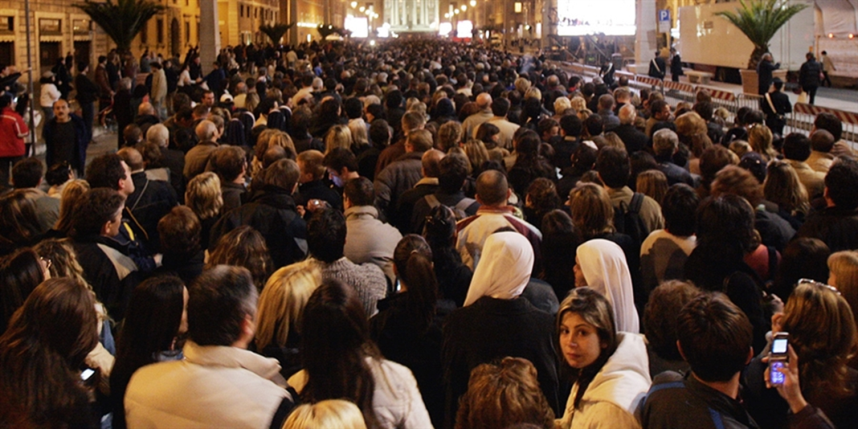 Figure 1: Via Della Conciliazione 2005 (AP), SPIEGEL, March 15, 2013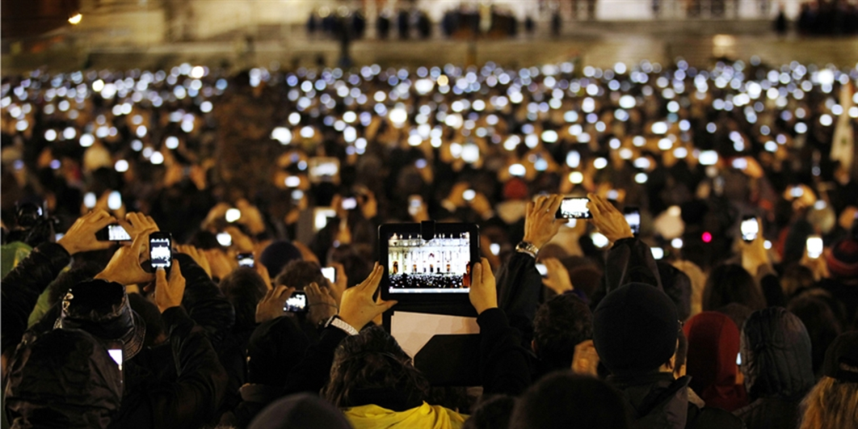 Figure 2: Papal Election 2013 (AP/DPA), SPIEGEL, March 15, 2013) But what was it that really changed as a consequence of the smartphone – a mobile, networked computer – becoming so popular so quickly? Was it really a technical device that conquered our societies? Is anybody really that interested in the hardware used in information technology (IT)?IT doesn’t matter – Software takes commandThe truth is that there is (now) very little interest in hardware – the physical IT. Once again, it is the familiar quotation by Lev Manovich which expresses it best: “Software takes command”. The smartphone is symptomatic of the declining relevance of hardware and the rising importance of software and networks: Smartphones would be nothing without the apps that we users combine to suit our individual needs and turn this piece of hardware into our own bespoke tool – a kind of “digital Swiss army knife”. Even the strategies used by the internet giants Amazon, Apple and Google paint a clear picture of how attitudes are changing: Hardware is being accorded an ever diminishing role in relation to the available “materials” (aka content) such as apps, music, videos etc. – even on an economic level.Smartphones are only as powerful as they are because they can access the storage and processing resources of the network (aka the cloud). Voice control apps (such as SIRI) are a good example of this. Resource-intensive processes like speech analysis, content analysis and answer generation do not take place within the mobile device itself. Instead, the user’s question is recorded and transmitted through the network to a specific server where it is analysed, answered and subsequently returned as a speech response or a control command. So when I state, using the words of Lev Manovich, that software and the network “are taking command” (Manovich, 2008), then I also include these processes too. This change in attitudes is being confirmed by a number of current studies such as the KIM, JIM (cf. MPFS, 2019) and the study on Generation What – a Europe-wide youth study. This study asked young adults about their attitudes towards a range of subjects including the relevance of the network in their lives – with interesting results: According to their responses, 80% of young Europeans aged between 18 and 34 can imagine a life without God, 70% a life without a car and 79% a life without television. Even a happy life without children was conceivable for 52% of the participants – but “not without the internet”. Software and the network have therefore changed and continue to change the world. Ultimately though, it comes as no real surprise to hear that digital tech is bringing about changes in our lives. Digital tech is changing the worldIt almost goes without saying that technical advances are changing the world – and always have done. Historically, technical innovation was primarily motivated by attempts to render physical work less arduous. And so it was that the railway revolutionised mobility; technical advances enabled the construction industry not only to build safer and more convivial buildings to live in, but also to construct entirely new types of building. Technical innovation also had a direct impact on human social interaction: One need look no further than the written word which redefined our understanding of time relations, or the printing press which made information accessible to the broad public and made school education possible. In short, whilst machines revolutionised physical work, media such as the written word, the printing press and the computer are making mental work easier (cf. Nake, 1992; Schelhowe, 1997 and 2016, p. 44): The pocket calculator assists us with mathematical problems, and the computer acts as a writing assistant and aide de memoire. Still, in a discussion of digital technical innovation, the primary interest here is not simply the technical devices which replace or improve analogue devices (cf. next chapter), but a redefinition of and therefore a new quality to the technical which is bringing about a new understanding of human-machine interaction (cf. Knaus, 2020). This brings us to the third thesis. The media make realityThis section describes the way in which the programmability of digital tools gives them considerable adaptivity and a range of configuration options. Their technical interconnectivity also opens new ways for human society to develop; they therefore have potentials that far exceed anything that the analogue media might have been able to deliver (cf. Knaus, 2016a; Knaus, 2020, p. 24-26). First of all, the digital media have the edge over analogue media (cf. SAMR-Modell in next chapter) because digital tech can combine analogue media – in the sense of “multimedia” but also in the sense of convergence (cf. Jenkins, 2006) – into new formats. Furthermore, due to its programmability, its high degree of functional adaptivity and its constant technical connectivity, it allows new usage scenarios to come into being which change the way people live together, communicate and engage in society, thereby challenging established practices and boundaries.But what furthers our understanding better than the basic difference between the digital and the analogue is identifying the distinctive role the latter plays in relation to its social function (cf. Knaus & Engel, 2015): Does tech appear in concrete everyday social realities as a medium or as a tool? This distinction might seem – especially in the case of digital tech – artificial or even antiquated at first sight, especially as the dividing lines are ever less distinct and people have been shaping their material environment since time immemorial – a recent article in Nature reported that the oldest tools found to date are 3.4 million years old (cf. Nature, Vol. 466, p. 857-860). But distinguishing between the medium and the tool is helpful, because this distinction focuses our minds on the social function of tech: For example, tools – in contrast to media – are “useless” without their users, whilst media can still produce an effect without the presence of an active agent (cf. Knaus & Engel, 2015, p. 26 f.; Knaus 2020, p. 37 ff.). The tool analogy also serves to clarify that the medium is not only engaged when we perceive our environment, but also when we ourselves are engaged in shaping our environment and our digital materials (artefacts) by using our digital tools. In this scenario, codes and software become the raw material from which tools are made and combined and which can then in turn be used to transform materials into media or other tools.Whilst the individual production and design of (mass) media was still basically possible back in analogue days, it was always an onerous undertaking – we just need to call to mind the historical reproduction of texts or the first films from the early days of cinematography. It was only with the rise of technical advances in the digital field that it became possible to directly influence the object of perception as well – or, as the information scientist Reinhard Keil termed it, to manipulate it: “For the first time in our media history, the object of perception can also become an object of manipulation” (Keil, 2006, p. 67). This allowed the digital medium to become an object of reception, at the same time becoming something which in itself – with little effort – could be produced and designed “interactively”. It is important to note here that the rather negative connotation of the word manipulation which is common in everyday usage should not lead to any misunderstandings: Reference is not being made here to the specialist term from sociology or psychology which has its roots in the French language – it does not mean the targeted or concealed attempt to influence or even to condition something, and neither does it mean that the media “manipulate” people. The term manipulation should instead be understood in its more literal sense: “Manus” is the Latin word for hand and “Plere” means to fill. A literal translation gives us the sense of “a handful” or, more usefully, as “having something in one’s hand”. This implies that it is not only possible for us to perceive digital media, but that we can also take the object of perception into our own hands (cf. Knaus 2020b).POTENTIALSThe SAMR model by Ruben Puentedura (cf. figure 3) is particularly useful for identifying whether a technical innovation (1) ultimately makes something same but different (substitution); whether (2) existing media – such as photography or telephony – converge in a new device such as the smartphone (augmentation); whether tech (3) contributes to redesigning tasks (modification); or (4) whether new types of task and potential come into being which were previously inconceivable (redefinition). Technical advances which have already redefined the world include written language and the printing press. The technical side of the digital world – meaning the software and the network – heralded the next redefinition of society (cf. Baecker, 2007; Knaus, 2018).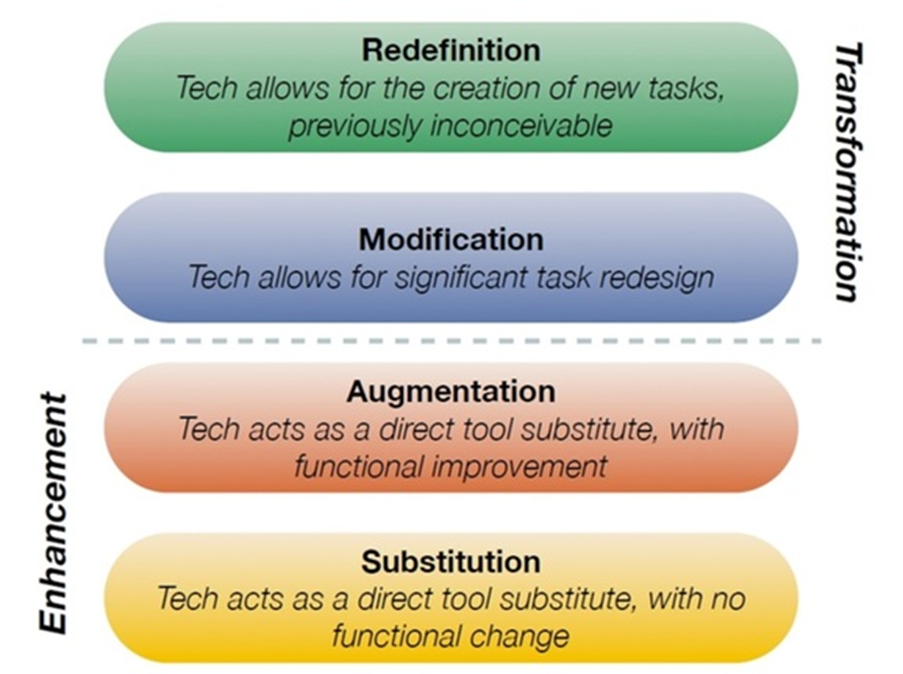 Figure 3: SAMR-Model by Ruben Puentedura (hippasus.com/rrpweblog/)The model depicted in figure 3 was originally conceived to clarify the degree to which digital teaching and learning tools were being implemented in university and classrooms (cf. Puentedura, 2014); we can also use it to identify the conceptual potentials of the digital. Space constraints in this article means that I can only examine three of these aspects in the following: the potentials manipulation and annotation together with new forms of social integration, which unfold into the superordinate potential of the network and the erosion of social division.Scribbling in books promotes learning“Scribbling” in (school) books promotes learning. We can test this bold hypothesis by asking ourselves: How do I learn best myself? I often learn new things from physical books – so-called “one-way media” [“Einschreibmedien”]; but I turn a book which I am working on intensively into a medium I contribute to myself [“Aufschreibmedium”] (cf. Kittler, 1986; Winkler, 2002): I make notes in it, I underline words and phrases, highlight passages and so forth (cf. figure 4). More than just thinking clever thoughts, it is actually in summarising these thoughts that learning takes place – namely by writing them down. The learning effect is enhanced by my own involvement in it, and it is this involvement which requires the greater degree of interaction between the learner and the subject matter. The philosopher Immanuel Kant made this observation in his text On Education: “We understand a map best when we are able to draw it out for ourselves. The best way to understand is to do” (Kant 1899).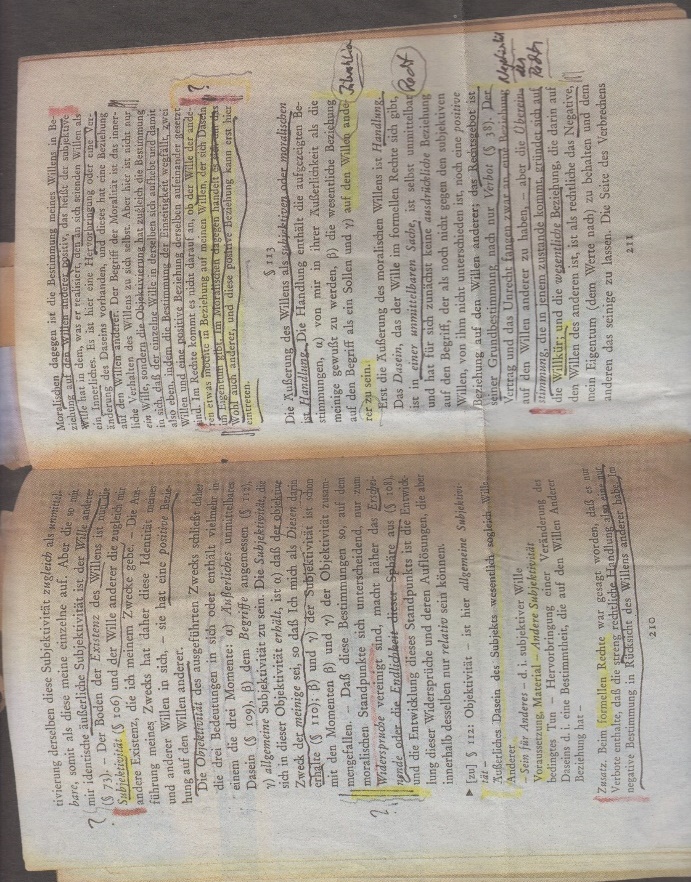 Figure 4: Photography of the Hegel edition by Axel Honneth (ZEIT, Jan. 03, 2019, p. 61)As explained above, the manipulability and programmability of the digital medium (cf. chapter 3.3) accords it the function of a tool with which media – or more generally: digital materials – can be individually and collaboratively produced and designed. What is meant by this is that digital media can be used to embark on the path of transforming these materials from passive one-way media into active writing tools. The ability to engage in this design process has been made possible due to the rise of digital participative media – which have significantly broadened the scope for people’s own active involvement. They have become an increasingly crucial constituent of people’s media literacy, as Dieter Baacke has stated: “Media literacy [...] is essentially little more than a person’s ability to utilise all available media in the world proactively [my italics], covering the entire communicative and behavioural repertoire of human beings” (Baacke, 1997, p. 119). Digital media therefore allows for the widening of people’s existing behavioural repertoire due to the potential it offers for manipulation and annotation.Tools are already available for text-based work – such as web-based text editors – which people can use to usefully exploit the potential offered by manipulation and annotation in an educational environment. However, learning does not just take place through texts but also – and especially in a “digital world” – increasingly through images and moving images (cf. German Council of Cultural Education, 2019). But this presupposes that we are not only able to annotate texts but also images and videos into personal manuscripts using editable meta-information (cf. Knaus & Valentin 2016, p. 157 f. and 172 f.) and to do this not only individually but also by using networked applications. The ability to do this would certainly also encourage the use of largely neglected possibilities for linking videos with and to other media. What is of particular interest is the annotatable hyper video for teaching and learning contexts, where annotation is not only possible on an individual, but also on a collaborative level.Communities of homeworkDigital media – especially mobile media – permit a new dimension of social integration. Just a few years ago, having constant access to the internet and its services was still the exception; then the first smartphone was put on the market with an internet flatrate using mobile phone networks – resulting in significant changes: Thanks to technical connectivity, it was not only possible for the relatively inefficient hardware in the mobile devices to be supplemented using online storage and processing resources – making mobile devices more efficient: people themselves became connected to one another (cf. Winkler, 2002). This was by no means simply the connection brought about by technical social networks, but the fact that the individual was now constantly connected to his social networks and peers – such as his family and circle of friends. Equipped with this new, constantly available communicative connection, individuals were now in a position to develop new personal networks: Whereas even just a few years ago social networks were to a large degree shaped by physical proximity, in future – for example in “communities of practice” (Wenger, 1998) – it will be topics or individual interests that determine people’s personal attachments and their degree of social integration. The convergence of physical and virtual realities will enable people to overcome barriers of distance and in doing so, to experience new forms of human association. Overcoming bordersThe common denominator for the potentials we have discussed so far lies in the concepts connectivity and overcoming borders. The following seeks to unravel what is perhaps at first sight a confusing dichotomy and to use a number of examples to clarify what this means. One of the oldest media (which, incidentally, was also “new” at one point) – the written word – led to the dissolution of temporal dimensions: Before the written word there was only the word of mouth, something which was bound to the human physiology. Afterwards, even if the storyteller was at some point no longer alive, his stories lived on in books and pictures. Printing is a technology that made information available to the broader population and in doing so, dissolved not only temporal but also proximal barriers. Further well-known examples are the telephone and the computer. All of these technologies brought about a shift in people’s physical and mental barriers. Nowadays, the digital media are challenging established organisational boundaries – such as those between work and free time. And it is this challenge and it’s associated softening of borders that is making new networks of connectivity possible which were previously unheard of. Action-oriented Media EducationBy using media-pedagogical project work based on subject and action-oriented approaches such as those proposed inter alia by Bernd Schorb (cf. Schorb, 1995), Dieter Baacke (cf. Baacke, 1973) and Gerhard Tulodziecki (cf. Tulodziecki, 1997), the opportunity presents itself for using digital media as the lynchpin for uniting two things that do not actually have to be separate: the lifeworlds [“Lebenswelten”] of the school pupils and their (school) learning environments. To do this it would be helpful to challenge the established boundary between school as an institution and extramural media (project) work – to date the virtually insurmountable demarcation-line between formal, non-formal and informal educational contexts. This would reinforce the role of school as a life space and at the same time provide the school pupils with new experiential spaces which they could bring into their learning environment (cf. Wagner & Ring 2016, p. 147 f.). As I have described in greater depth elsewhere (Knaus, 2015a; Knaus, 2016c; Knaus, 2017a; Knaus 2020a), it is already possible now to use the potentials offered by digital media to activate and combine the children’s life worlds in the school environment; technical and social developments make things possible, but they also make it necessary to challenge existing organisational boundaries such as lesson scheduling, traditional subject boundaries and classroom layouts, and to look at them afresh. Subjective Media Literacy Education is no longer enoughMedia literacy education targets the education of the subject. Media literacy education should be comprehensive and the media-educated subject is and remains relevant in a “digital society”. But it is increasingly the case that it is not only the individual who has sovereignty over his or her own (personal) data. It makes little difference if a person is cautious when surfing the network: If rather unassuming apps are busily gathering personal data – does anybody really read the overly long use agreements (which can change anyway with every update)? – or if the person affected is saved in the address book of another WhatsApp user, then individuals can no longer take a sovereign decision on a case-by-case basis on whether they agree to their personal data being saved and passed on to a third party, or assess whether their decision is even relevant. It is therefore necessary, in addition to subjective media education, to have a societal debate about what the technical and globally operating and interconnected companies should be allowed to do. This debate must be codified in rules and (voluntary) commitments – or more generally: standards – which are as transparent as possible and easily understandable. Since the network and the companies operating on it are not constrained by national borders, these standards should be conceived, discussed and agreed internationally.Disciplinary boundariesThe necessity of challenging boundaries also affects our field and our line of work: Media education is – in contrast to its reference disciplines – an open discipline. Edwin Keiner, following Peter Meusburger’s lead, refers to pedagogy in this sense as a “fractured-porous discipline” (cf. Meusburger 2009, p. 117; Keiner, 2015, p. 16). It is a discipline that does not command a broad consensus with respect to theories and methods, which stands out for its high degree of diversity and which is only able to defend itself against the influence of other disciplines to a limited degree – one might also say that it has a negative balance of trade.This sounds rather disadvantageous, but it might also represent one of the discipline’s core strengths: This is because media education takes a keen interest in absorbing influences from other disciplines and applies itself creatively to them. This reflects a modern understanding of scholarly work, but this openness is determined by the “subject matter” of media education in two ways: Firstly, digital media and the new technologies are transforming the media themselves – as described above; secondly, technical innovations and new technologies are changing our societies and the way people interact with one another within these societies (for more detail see Knaus, 2018; Knaus 2020), ergo: Technological and technical developments necessitate the ongoing development of society and its respective debates on what the technical should be allowed and able to do in the future. This is the interface where media education operates, and since it is exposed in several ways to technological and technical innovations, it must remain attentive to what is happening around it and, indeed, to itself. One point in this discussion which is not shared by all colleagues to the same degree is the need for interdisciplinary collaboration between researchers in the fields of computer science, media science and education science. It is my belief that it could be highly enlightening and beneficial for us to add technical disciplines to the fields from which we draw our inspiration – and if we were to see ourselves as social intermediaries and designers with respect to technical developments. I shall use the following chapter to explain why media education should take inspiration from the technical disciplines and offer its services in an intermediary capacity. PROSPECTS FOR THE FUTUREWhen we see something, it appears to us as being real. We intuitively accord images a high truth content – they appear to us as something “objective”. But it is common knowledge nowadays that pictures can also be manipulated – for example in advertising or in the pursuit of political interests: Images and videos might appear to be authentic, but that does not mean they always are. They too can be modified or intentionally tampered with.In an age of continuous technical progress, it is not only the world of images that is subject to manipulation. Slowly but surely, this is becoming true for all aspects of our lives: Nowadays, anybody applying for a loan from their local bank will not have their bank manager to thank for the positive or negative response, but rather the fact that they have managed to convince an algorithm of their credit worthiness. Whilst it was not so long ago that people decided about the credit and trustworthiness of people, it is now data and algorithms which are doing this work nowadays. At the same time, algorithms are not only establishing the trustworthiness of the customers, they are also being used because they are considered more trustworthy than human beings, who might take a poor decision based on their emotional feelings. The technical world is therefore accorded an objectivity which humans do not possess – with the aim of reducing interest-based approaches to decision-making. But are data and algorithms really objective?Data, algorithms and objectivityAs computers ease the strain of mental work (cf. Nake, 1992; Schelhowe, 1997 and 2016, p. 44), and assume tasks which people themselves are cognitively unable to perform, we are increasingly witnessing a dependency on the technical in the collection and processing of large data. Current experiences of and discussions surrounding Big Data Analytics reveal that decisions are increasingly being taken based on complex processes and volumes of data which people are unable to cope with (cf. Gapski, 2015; Assmann et al., 2016). At best, people are only partially able to comprehend them. At the same time, these decisions are being accorded a degree of objectivity which they cannot conceivably have in reality due to the man-made codified operating guidelines which govern how they are taken. Just like texts and images, software and algorithms are produced by human beings and therefore also potentially flawed. It might contain third-party interests and therefore lead to the prevalence of subjective aims and desires in supposedly “objective” decision-making processes. It is therefore necessary to engage in the social demystification of the technical and to develop a critical attitude to algorithms and the data which they generate: Are algorithms being subjected to intensive testing when (first) results appear plausible? Who is responsible for setting the limits and threshold values which algorithms use as the basis of their decision-making and (machine) learning processes? How transparent are algorithms, especially those which are processing people’s personal data and – as in the aforementioned example – occasionally even generate it? Being in a position to ask these questions requires us to possess a fundamental understanding of digital tech itself (cf. Wing, 2006). Up to now I have spoken of the potentials presented by technologies and digital tech. But new technological and technical developments also necessitate the involvement of politics and society: If computers are engaged not only in making mental work easier but also in assuming tasks which people themselves are cognitively unable to perform, then underlying these computer-based tasks are processes of such complexity that people are in no position to control them nor comprehend their outcomes. As discussions and articles on Big Data Analytics reveal, it is very often the case that decisions are taken precisely on the basis of these data volumes and complex processes which people find so difficult to grasp (cf. Cukier & Mayer-Schoenberger, 2013; Gapski, 2015; Assmann et al., 2016). So whilst people might understand simpler logical corollaries and be able to make rough calculations, they are not able to validate the results of processes which are based on larger data volumes which are harder for the human brain to grasp without some kind of additional technical support. This results in a technical dependency when analysing and evaluating large data volumes to which we nevertheless accord an undue degree of objectivity. Codes, algorithms and analyses are made by human beings. As mentioned above, every analysis is therefore fundamentally flawed and its results potentially shaped by third-party interests. It is therefore necessary to demystify and explain technology and to distance ourselves from our erroneous perception of its objectivity. In a society in which fundamental decisions are reliant on big data and algorithms, and in which “computers [...] are beginning to participate in social communication – something previously reserved for humans only” (Baecker, 2007, p. 9), media literacy should be expanded to include digital literacy (cf. Knaus, 2020b). A fundamental understanding of technical processes will then become an essential component of this augmented media literacy. But this does not mean that people will be able to fully exploit technical processes or to “programme” computers – as other overly-hasty demands for certain specific skills have proposed – but they will be provided with a basic understanding of technologies, technical operations and processes within the scope of their general education (cf. for a more in-depth discussion: Knaus, 2016c, p. 103 f. and 106-116; Knaus, 2018; Knaus, 2020).Connecting media literacy and digital literacyMedia literacy is a concept which, in its traditional meaning, has relatively little to do with matters of a technical nature (cf. Schelhowe, 2007, p. 28) although nowadays – interestingly and erroneously – it has actually become a byword in people’s minds for someone who possesses technical skills (cf. Knaus, 2016c, p. 107). But when Dieter Baacke coined the phrase in line with Noam Chomsky’s concept of competence and the works of Karl-Otto Apel and Jürgen Habermas, he was not interested in the technical devices or the media themselves, but in communication and cooperation (cf. Baacke 1973), that is the ability of human beings to take media, (digital) tools and technical innovations in general and use them with confidence for their own ends and needs, to use them in a creative and participatory way, to discuss them with respect to themselves, media and society, and to acquire knowledge analytically and in a structured manner (cf. Knaus, 2016c, p. 109). Nowadays, the issue is still not primarily one of digital tech itself, but rather the question of how and what we (intend to) use digital materials, tools and media for, so the issue remains one of communication and cooperation – just in a digital form. But because the digital is more than just a “facilitator” and is also involved in the production of (media) content (cf. Schelhowe 2007, p. 45 f.) and can undertake interpretations itself, a further aim of media literacy comes to the fore, namely possessing knowledge of technical and organisational conditions. It is therefore important that all people are capable of understanding the technical side of the media they use, including the technical aspect itself, the algorithms which allow it to work, as well as general processes of how knowledge is created and reproduced. Only those who understand what goes on behind the user interface – behind the interface of the machine – can truly absorb what is happening and actively communicate (cf. Knaus, 2020a). This explains why significant aspects of informal education represent a key component of a comprehensive media literacy education for a digital world (GI, 2016; KMK, 2016). In the spirit of dissolving boundaries, a demand made above, it is therefore desirable to find a suitable way of combining media literacy and digital literacy (cf. Tulodziecki, 2016b, p. 18-21; Herzig, 2016, p. 73 and 75 f.; Knaus, 2017b, p. 39 f.; Knaus, 2020b).Designing the DigitalWhat should we not do? We should refrain from demonising digital tech and media, but at the same time we should not reach for technical solutions thoughtlessly and “digitise” our world to no purpose; we should not confuse media literacy with knowing how to swipe on a smartphone, thereby reducing it to mere technical skills. We should not automatically fall back on direct instruction in the classroom as our default approach, merely because digital tools and media – such as interactive whiteboards – are conducive to this. We should – at least in this context – take a lead from the digital itself: The digital media – as described above – are overcoming traditional boundaries, are establishing new connections and are re-forming organisations. And what should we do? We should acknowledge the potentials of the digital media and – wherever possible and appropriate – use them; we should step up our collaboration and sharing of workable ideas – and even our willingness to fail – across local and national borders but also across academic and disciplinary borders (and in doing so ideally reconsider the boundaries such as lesson scheduling, traditional subject boundaries and classroom layouts); we should promote the media literacy of all people – including in the sense of Joseph Weizenbaum’s highly relevant simplification: “Media literacy is identical to the ability to think critically” – and to enable them to engage competently in a digital society; we should not stoke people’s fears that software is taking over control, but initiate a debate on what it is that constitutes a convivial digital society and allow society to reclaim its formative authority. Part of this authority is a comprehensive debate on the openness of systems and content, standardised interfaces, media education standards, transparent codes and the respective national and transnational standards and norms. Returning to the insight that digital media not only affect us but can also be affected by us, I would like to paraphrase those memorable words of Sir Edmund Hillary: Let us “digitise” our societies – because we can.List of FiguresFigure 1: Via Della Conciliazione 2005 (AP), (SPIEGEL, March 15, 2013) Figure 2: Papal Election 2013 (AP/DPA), (SPIEGEL, March 15, 2013) Figure 3: SAMR-Model by Ruben Puentedura (hippasus.com/rrpweblog/)Figure 4: Photography of the Hegel edition by Axel Honneth (ZEIT, Jan. 03, 2019)ReferencesAllert, H. & Richter, C. (2012). Designentwicklung – Anregungen aus Designtheorie und Designforschung. In M. Ebner & S. Schön (Eds.), L3T – Lernen und Lehren mit Technologien (pp. 1-14). Retrieved from l3t.eu/homepage/das-buch/ebook/kapitel/o/id/50/name/designentwicklungAssmann, S., Brüggen, N., Dander, V., Gapski, H., Sieben, G., Tillmann, A. & Zorn, I. (2016). Digitale Datenerhebung und -verwertung als Herausforderung für Medienbildung und Gesellschaft – Ein medienpädagogisches Diskussionspapier zu Big Data und Data Analytics. In M. Brüggemann, T. Knaus, & Dorothee Meister (Eds.), Kommunikationskulturen in digitalen Welten (pp. 131-139). Munich, Germany: kopaed.Baacke, D. (1973). Kommunikation und Kompetenz. Grundlegung einer Didaktik der Kommunikation und ihrer Medien. Munich, Germany: Juventa.Baecker, D. (2007). Studien zur nächsten Gesellschaft. Frankfurt/M., Germany: Suhrkamp.Brinda, T., Brüggen, N., Diethelm, I., Knaus, T., Kommer, S., Kopf, C., Missomelius, P., Leschke, R., Tilemann, F. & Weich, A. (2020). Frankfurt-Dreieck zur Bildung in der digital vernetzten Welt – Ein interdisziplinäres Modell. In T. Knaus & O. Merz (Eds.), Schnittstellen und Interfaces – Digitaler Wandel in Bildungseinrichtungen, Vol. 7 fraMediale. (pp. 157-168). München, Germany: kopaed Brüggemann, M., Knaus, T., & Meister, D. (2016). Kommunikationskulturen in digitalen Welten – Konzepte und Strategien der Medienpädagogik und Medienbildung. Munich, Germany: kopaed.Buckingham, D. (2016). Is Media Education a Discipline? And Does it Matter if it Isn’t? Keynote at the autumn conference of the Media Education Section of the German Educational Research Association on September 29, 2016 at the University of Vienna, Austria.Burow, O.-A. (2014). Digitale Dividende. Weinheim, Germany: Beltz.Cukier, K. N. & Mayer-Schoenberger, V. (2013). The Rise of Big Data: How it's Changing the Way We Think about the World. In Foreign Affairs, 92(3): 28-40.Gapski, H. (2015). Big Data und Medienbildung. Munich, Germany: kopaed.German Council of Cultural Education (2019). Jugend/YouTube/Kulturelle Bildung, Retrieved from rat-kulturelle-bildung.de/fileadmin/user_upload/pdf/Studie_ YouTube_Webversion_final.pdf.GI – German Informatics Society. (2016). Bildung in der digitalen vernetzten Welt (Dagstuhl-Erklärung). Retrieved from gi.de/aktuelles/meldungen/detailansicht/article/dagstuhl-erklaerung-bildung-in-der-digitalen-vernetzten-welt.htmlHerzig, B. (2016). Medienbildung und Informatische Bildung – Interdisziplinäre Spurensuche. In MedienPädagogik, 25, 59-79.Jellinek, G. (1914). Allgemeine Staatslehre. Berlin, Germany: O. Häring. Retrieved from https://archive.org/stream/allgemeinestaats00jellialaJenkins, H. (2006). Convergence Culture. Where Old and New Media Collide. New York: New York University Press.Kant, I. (1899). On Education. London, United Kingdom: Kegan Paul, Trensch, Trübner & Co.Keil, R. (2006). Zur Rolle interaktiver Medien in der Bildung. In R. Keil & D. Schubert (Eds.), Lernstätten im Wandel – Innovation und Alltag in der Bildung (pp. 59-77). Münster, Germany: Waxmann.Keiner, E. (2015). Pädagogik, Erziehungswissenschaft, Bildungswissenschaft, Empirische Bildungsforschung – Begriffe und funktionale Kontexte. In E. Glaser & E. Keiner, Unscharfe Grenzen – eine Disziplin im Dialog (pp. 13-34). Bad Heilbrunn, Germany: Klinkhardt.Kittler, F. (1986). Grammophon Film Typewriter. Berlin, Germany: Brinkmann&Bose.KMK – The Conference of German Cultural Ministers. (2016). Bildung in der digitalen Welt. Retrieved from kmk.org/fileadmin/Dateien/pdf/PresseUndAktuelles/2016/Bildung_digitale_Welt_Webversion.pdfKnaus, T. & Engel, O. (2016). Wi(e)derstände – Digitaler Wandel in Bildungseinrichtungen, Vol. 5 fraMediale. Munich, Germany: kopaed.Knaus, T. & Valentin, K. (2016). Video-Tutorials in der Hochschullehre – Hürden, Widerstände und Potentiale. In T. Knaus & O. Engel (Eds.), Wi(e)derstände – Digitaler Wandel in Bildungseinrichtungen, Vol. 5 fraMediale (pp. 151-171). Munich, Germany: kopaed.Knaus, T. (2016a). Potentiale des Digitalen – Theoretisch-konzeptionelle Betrachtungen pädagogischer und didaktischer Potentiale des schulischen Einsatzes von Tablets und BYOD. In: medien+erziehung, 60, 33-39.Knaus, T. (2016b). Kooperatives Lernen. Begründungen – digitale Potentiale – konzeptionelle Perspektiven. In A. W. Scheer & C. Wachter, Perspektiven für die digitale Weiterbildung – Bildungslandschaften der Zukunft (pp. 141-155). Saarbrücken, Germany: IMC AG.Knaus, T. (2016c). digital – medial – egal? – Ein fiktives Streitgespräch um digitale Bildung und omnipräsente Adjektive in der aktuellen Bildungsdebatte. In M. Brüggemann, T. Knaus, & D. Meister (Eds.), Kommunikationskulturen in digitalen Welten – Konzepte und Strategien der Medienpädagogik und Medienbildung (pp. 99-130). Munich, Germany: kopaed.Knaus, T. (2017a). Pädagogik des Digitalen – Phänomene – Potentiale – Perspektiven. In S. Eder, C. Micat, & A. Tillmann (Eds.), Software takes Command (pp. 49-68). Munich, Germany: kopaed.Knaus, T. (2017b). Verstehen – Vernetzen – Verantworten – Warum Medienbildung und informatische Bildung uns alle angehen und wir sie gemeinsam weiterentwickeln sollten. In I. Diethelm (Ed.), Informatische Bildung zum Verstehen und Gestalten der digitalen Welt (pp. 31–48). Bonn, Germany: LNI – Lecture Notes in Informatics (P-274).Knaus, T. (2018). [Me]nsch – Werkzeug – [I]nteraktion – Theoretisch-konzeptionelle Analysen zur Digitalen Bildung und zur Bedeutung der Medienpädagogik in der nächsten Gesellschaft. MedienPädagogik, 31, 1–35. Knaus, T. (2020a). Von medialen und technischen Handlungspotentialen, Interfaces und anderen Schnittstellen – eine Lesson in Unlearning, in: T. Knaus & O. Engel (Eds.): Schnittstellen und Interfaces – Digitaler Wandel in Bildungseinrichtungen Vol. 7 fraMediale (pp. 15–72). Munich, Germany: kopaed.Knaus, T. (2020b). Data Literacy and Technology Criticism – The Case for an Augmented Understanding of Media Literacy. Journal of Media Literacy Education (JMLE), Special Issue “Data Literacy and Education” [accepted for publication].Knaus, T. (2020c). Making in Media Education – An Activity-Oriented Approach to Media and Digital Literacy, In: Learning, Media and Technology [submitted]Luhmann, N. & Schorr, K.-E. (1982). Das Technologiedefizit der Erziehung und die Pädagogik. In N. Luhmann & K. E. Schorr, Zwischen Technologie und Selbstreferenz – Fragen an die Pädagogik (pp. 11-41). Frankfurt/M., Germany: Suhrkamp.Manovich, L. (2001). The Language of New Media. Cambridge, Massachusetts, USA: MIT Press. Manovich, L. (2008). Software takes Command. Retrieved from softwarestudies.com/softbookMcLuhan, M. & Fiore, Q. (1967). The Medium is the Massage: An Inventory of Effects. London, United Kingdom: Penguin Random House.McLuhan, M. (1971). The Gutenberg Galaxy. The Making of Typographic Man. London, United Kingdom: Routledge.MPFS – Mediapedagogy Research Association Southwest (2019). JIM 2019 – Jugend, Information, (Multi-)Media. Stuttgart, Germany: MPFSNake, F. (1992). Informatik und die Maschinisierung von Kopfarbeit. In W. Coy, F. Nake, J.-M. Pflüger, A. Rolf, J. Seetzen, D. Siefkes, & R. Stransfeld, Sichtweisen der Informatik (pp. 181-201). Braunschweig, Germany: Vieweg.Puentedura, R. (2014). Learning, Technology, and the SAMR Model: Goals, Processes, and Practice. Retrieved from hippasus.com/rrpweblog/archives/000127.htmlReiter, A. (2015). Medienbildung und informatische Bildung. In Medienimpulse, 53(2). Schelhowe, H. (1997). Das Medium aus der Maschine. Zur Metamorphose des Computers. Frankfurt/M., Germany: Campus. Schelhowe, H. (2007). Technologie, Imagination und Lernen – Grundlagen für Bildungsprozesse mit Digitalen Medien. Münster, Germany: Waxmann.Schelhowe, H. (2011). Interaktionsdesign – Wie werden Digitale Medien zu Bildungsmedien? Neue Fragestellungen der Medienpädagogik. In: ZfPäd. 57(3), 350-362.Schelhowe, H. (2016). Through the Interface – Medienbildung in der digitalisierten Kultur. In MedienPädagogik, 25, 41-58.Schorb, B. (1995). Medienalltag und Handeln. Medienpädagogik in Geschichte, Forschung und Praxis. Opladen, Germany: Leske+Budrich.Tulodziecki, G. (1997). Medien in Erziehung und Bildung. Bad Heilbrunn, Germany: Klinkhardt.Tulodziecki, G. (2016a). Aktuelle Debatten beim GMK-Forum 2015 im Rückspiegel. In M. Brüggemann, T. Knaus, & Dorothee Meister, Kommunikationskulturen in digitalen Welten – Konzepte und Strategien der Medienpädagogik und Medienbildung (pp. 83-98). Munich, Germany: kopaed. Tulodziecki, G. (2016b). Konkurrenz oder Kooperation? Zur Entwicklung des Verhältnisses von Medienbildung und informatischer Bildung. In MedienPädagogik, 25, 7-25.Tulodziecki, G., Herzig, B. & Grafe, S. (2019). Medienbildung in Schule und Unterricht. Bad Heilbrunn, Germany: Klinkhardt.Wagner, U. & Ring, S. (2016). Organisierte Wildnis – Kooperation von außerschulischer und schulischer Medienpädagogik. In T. Knaus & O. Engel (Eds.), Wi(e)derstände – Digitaler Wandel in Bildungseinrichtungen. Vol. 5 fraMediale (pp. 139-149), Munich, Germany: kopaed.Wenger, E. (1998). Communities of Practice: Learning, Meaning, and Identity. Cambridge, United Kingdom: Cambridge University Press.Wing, J. M. (2006). Computational Thinking. In Communications of the ACM, 49(3), 33-35.Winkler, H. (2002). Das Modell. Diskurse, Aufschreibesysteme, Technik, Monumente – Entwurf für eine Theorie kultureller Kontinuierung. In H. Pompe & L. Scholze, Archivprozesse. Die Kommunikation der Aufbewahrung (pp. 297-315). Cologne, Germany: Dumont.